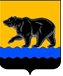 ГЛАВА ГОРОДА НЕФТЕЮГАНСКА постановлениег.НефтеюганскО награжденииВ соответствии с Положением о наградах и почётном                                          звании муниципального образования город Нефтеюганск, утвержденным решением Думы города Нефтеюганска от 31.10.2016 № 30-VI, представленными ходатайствами директора департамента экономического развития администрации города Нефтеюганска Д.Ю.Невердас от 03.06.2024 
№ ИСХ.ДЭР-09-04-18-1385-4 постановляю:                                                                                                                    1.Наградить:1.1.Дипломом главы города Нефтеюганска:	1.1.1.за 1 место в производственной сфере в городском конкурсе «Оказание первой помощи пострадавшим на производстве» среди работников организаций города Нефтеюганска:1.1.2.за 2 место в производственной сфере в городском конкурсе «Оказание первой помощи пострадавшим на производстве» среди работников организаций города Нефтеюганска:1.1.3.за 3 место в производственной сфере в городском конкурсе «Оказание первой помощи пострадавшим на производстве» среди работников организаций города Нефтеюганска:1.1.4.за 1 место в непроизводственной сфере в городском конкурсе «Оказание первой помощи пострадавшим на производстве» среди работников организаций города Нефтеюганска:1.1.5.за 2 место в непроизводственной сфере в городском конкурсе «Оказание первой помощи пострадавшим на производстве» среди работников организаций города Нефтеюганска:1.1.6.за 3 место в непроизводственной сфере в городском конкурсе «Оказание первой помощи пострадавшим на производстве» среди работников организаций города Нефтеюганска:1.1.7.за участие в городском конкурсе «Оказание первой помощи пострадавшим на производстве» среди работников организаций города Нефтеюганска:           2.Вручить лицам, указанным в пункте 1 настоящего постановления, подарочно-сувенирную продукцию, цветы согласно приложению к постановлению.3.Департаменту по делам администрации города (Филинова Н.В.) разместить постановление на официальном сайте органов местного самоуправления города Нефтеюганска.4.Контроль исполнения постановления оставляю за собой.Временно исполняющий полномочияглавы города Нефтеюганска	                                                              Н.С.Халезова Приложение к постановлению главы города        от 07.06.2024 № 62Подарочно-сувенирная продукция, цветыот 07.06.2024              № 62Горлачеву Наталью Викторовну-ведущего специалиста по охране труда и промышленной безопасности общества с ограниченной ответственностью «Сервис центр ЭПУ».Махмутову Наталью Ярославовну-начальника сектора промышленной медицины отдела охраны здоровья управления социальных программ общества с ограниченной ответственностью «РН-Юганскнефтегаз»;Южакову Екатерину Викторовну-инженера по охране труда 1 категории Нефтеюганского филиала общества с ограниченной ответственностью «Буровая компания «Евразия»;Ясинского Александра Анатольевича-ведущего специалиста сектора промышленной медицины отдела охраны здоровья управления социальных программ общества с ограниченной ответственностью «РН-Юганскнефтегаз».Гермаш Викторию Вадимовну-старшего специалиста сектора промышленной медицины отдела охраны здоровья управления социальных программ общества с ограниченной ответственностью «РН-Юганскнефтегаз»;Иванову Лилию Хамидулловну-эколога Нефтеюганского филиала общества с ограниченной ответственностью «Буровая компания «Евразия»;Худайдатова Рината Рашидовича-ведущего специалиста по охране труда и промышленной безопасности общества с ограниченной ответственностью «РН-Юганскнефтегаз».Трошину Наталью Викторовну-воспитателя муниципального бюджетного дошкольного образовательного учреждения города Нефтеюганска «Детский сад № 1 «Рябинка».Быбина Андрея Павловича-преподавателя основ безопасности жизнедеятельности муниципального бюджетного образовательного учреждения «Средняя общеобразовательная школа № 3 им. Ивасенко А.А.»;Спиридонова Олега Андреевича-педагога дополнительного образования муниципального бюджетного учреждения дополнительного образования «Дом детского творчества»;Яковлеву Оксану Викторовну-педагога дополнительного образования муниципального бюджетного учреждения дополнительного образования «Дом детского творчества».Малюкову Тамару Ивановну-преподавателя–организатора основ безопасности жизнедеятельности муниципального бюджетного образовательного учреждения «Средняя общеобразовательная школа № 7»;Янгулову Алёну Викторовну-специалиста по охране труда муниципального бюджетного образовательного учреждения «Школа развития № 24»;Ярошенко Елизавету Геннадьевну-делопроизводителя муниципального автономного дошкольного образовательного учреждения города Нефтеюганска «Детский сад № 9 «Радуга».Абубакирова Алмаза Азаматовича-заместителя директора муниципального бюджетного образовательного учреждения «Средняя общеобразовательная школа 
№ 14»;Александрова Игоря Владимировича-преподавателя основ безопасности жизнедеятельности муниципального бюджетного образовательного учреждения «Средняя общеобразовательная школа 
№ 13»;Аллагулову Ильмиру Альбертовну-секретаря учебной части муниципального бюджетного учреждения дошкольного образования «Детская музыкальная школа им. В.В.Андреева»;Андреева Дениса Митрофановича-педагога дополнительного образования муниципального бюджетного учреждения дополнительного образования «Дом детского творчества»;Верховскую Оксану Сергеевну-специалиста по охране труда общества с ограниченной ответственностью «Марлин Ойл Тулз»;Виниченко Валентину Сергеевну-воспитателя муниципального бюджетного дошкольного образовательного учреждения города Нефтеюганска «Детский сад № 2 «Колосок»;Воробей Анну Сергеевну-педагога дополнительного образования муниципального бюджетного учреждения дополнительного образования «Дом детского творчества»;Головина Максима Николаевича-инструктора-методиста муниципального бюджетного учреждения дошкольного образования «Спортивная школа олимпийского резерва «Спартак»;Гусарова Григория Васильевича-педагога дополнительного образования муниципального бюджетного учреждения дополнительного образования «Дом детского творчества»;Емельянову Наталью Валентиновну-специалиста по охране труда муниципального бюджетного дошкольного образовательного учреждения города Нефтеюганска «Детский сад № 32 «Белоснежка»;Загороднего Анатолия Николаевича-заместителя директора муниципального бюджетного учреждения дополнительного образования «Дом детского творчества»;Кайп Татьяну Александровну-специалиста по охране труда муниципального бюджетного дошкольного образовательного учреждения города Нефтеюганска «Детский сад № 16 «Золотая рыбка»;Макарову Елену Анатолиевну-заместителя начальника отдела охраны труда и экологии Нефтеюганского филиала общества с ограниченной ответственностью «Буровая компания «Евразия»;Минаеву Ирину Анатольевну-методиста муниципального бюджетного учреждения дошкольного образования «Детская школа искусств»;Остальцова Вячеслава Юрьевича-оператора добычи нефти и газа 4 разряда общества с ограниченной ответственностью «РН-Юганскнефтегаз»;Павловскую Елену Владимировну-педагога дополнительного образования муниципального бюджетного учреждения дополнительного образования «Дом детского творчества»;Плотко Ольгу Александровну-бухгалтера муниципального бюджетного учреждения дошкольного образования «Детская школа искусств»;Попову Ирину Дмитриевну-специалиста по персоналу муниципального бюджетного учреждения культуры театр кукол и актёра «Волшебная флейта»;Прокаева Вячеслава Васильевича-преподавателя основ безопасности жизнедеятельности муниципального бюджетного образовательного учреждения «Средняя общеобразовательная школа № 2 им. Исаевой А.И.»;Розгон Алену Валентиновну-педагога дополнительного образования муниципального бюджетного учреждения дополнительного образования «Дом детского творчества»;Семененкову Ирину Владимировну-главного специалиста отдела комплексной безопасности департамента образования администрации города;Сигайлову Елену Михайловну-специалиста по кадрам муниципального бюджетного учреждения дошкольного образования «Детская музыкальная школа им. В.В.Андреева»;Талатынник Ольгу Александровну-специалиста по охране труда муниципального бюджетного дошкольного образовательного учреждения города Нефтеюганска «Детский сад № 6 «Лукоморье»;Хренову Наталью Вячеславовну-ведущего специалиста сектора промышленной медицины отдела охраны здоровья управления социальных программ общества с ограниченной ответственностью «РН-Юганскнефтегаз».№ п/пНаименованиеКоличество (штук)Деревянная рамка38Букет живых цветов38Бланк диплома с символикой города38